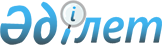 О мерах по реализации Закона Республики Казахстан "О внесении изменений и дополнений в Закон Республики Казахстан "О пожарной безопасности"
					
			Утративший силу
			
			
		
					Распоряжение Премьер-Министра Республики Казахстан от 18 октября 2004 года N 306-р. Утратило силу - распоряжением Премьер-Министра РК от 30 декабря 2004 года N 383-р (R040383)      1. Утвердить прилагаемый перечень нормативных правовых актов Правительства Республики Казахстан, принятие которых необходимо в целях реализации Закона  Республики Казахстан от 29 декабря 2003 года "О внесении изменений и дополнений в Закон Республики Казахстан "О пожарной безопасности". 

      2. Министерству по чрезвычайным ситуациям Республики Казахстан разработать и внести на утверждение Правительства Республики Казахстан проекты нормативных правовых актов  согласно перечню.       Премьер-Министр                                                   Утвержден 

                                       распоряжением Премьер-Министра 

                                             Республики Казахстан 

                                       от 18 октября 2004 года N 306 

                 Перечень нормативных правовых актов 

        Правительства Республики Казахстан, принятие которых 

       необходимо в целях реализации Закона  Республики Казахстан 

       "О внесении изменений и дополнений в Закон Республики Казахстан 

                    "О пожарной безопасности" ___________________________________________________________________________ 

 Наименование нормативного!Вид нормативного!  Срок    !  Ответственный    ! 

     правового акта       !правового акта  !исполнения! государственный   ! 

                          !                !          !орган за исполнение! 

--------------------------------------------------------------------------! 

Об утверждении Правил       Постановление   IV квартал      МЧС РК 

согласования проектов       Правительства   2004 года 

стандартов, норм и правил,  Республики 

устанавливающих требования  Казахстан   

пожарной безопасности, а    

также проектных решений на 

строительство объектов, на 

которые отсутствуют эти 

нормы и правила 

-------------------------------------------------------------------------- 

Об утверждении Правил       Постановление   IV квартал      МЧС РК 

выплаты единовременной      Правительства   2004 года 

компенсации при получении   Республики 

увечья сотрудником органов  Казахстан 

государственной 

противопожарной службы в 

период исполнения им 

служебных обязанностей или 

служебного долга и в случае  

его гибели (смерти) - лицам, 

имеющим право на ее получение 

-------------------------------------------------------------------------- 

Об утверждении перечня      Постановление   IV квартал      МЧС РК 

сотрудников органов         Правительства   2004 года 

государственной             Республики  

противопожарной службы,     Казахстан 

которым выплачивается  

денежная компенсация на 

содержание жилища и оплату 

коммунальных услуг 

__________________________________________________________________________ 
					© 2012. РГП на ПХВ «Институт законодательства и правовой информации Республики Казахстан» Министерства юстиции Республики Казахстан
				